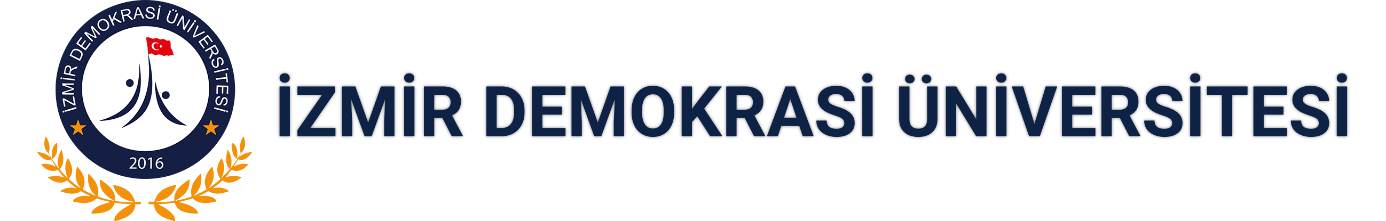 TIP FAKÜLTESİ 2023-2024 Eğitim Öğretim Yılı DÖNEM 3 TANITIM REHBERİ Hazırlayan DÖNEM 3 KOORDİNATÖRLÜĞÜ  				Temmuz 2023TIP FAKÜLTESİ EĞİTİM BAŞKOORDİNATÖRÜ VE GÖREVLERİ Eğitim Başkoordinatörü: Dekan tarafından görevlendirilen İzmir Demokrasi Üniversitesi Tıp Fakültesi mezuniyet öncesi ve sonrası eğitim programlarının tasarlanması, hazırlanması, kurum dışı ilişkilerin ve öğrenci ve öğretim üyesi değişim programlarının hazırlanması, uygulanması, değerlendirilmesinden ve sınavların organize edilmesinden sorumlu öğretim üyesidir.  Görevleri; Ders kurullarının, klinik uygulama eğitimi ve intörnlük eğitimlerinin başlama ve bitiş tarihlerini ilgili Dönem Koordinatörü ile belirlemek, akademik takvimin hazırlanmasında koordinasyonu sağlamak, Fakültenin öğrenim hedefleri doğrultusunda akademik takvimin ve dönem programlarının hazırlanması, dönem programlarının entegrasyonu ve uygulanmasını sağlamak, Mezuniyet öncesi eğitim programlarının geliştirilmesi amacıyla çalışmalar yapmak ve bu konuda Dekanlığa önerilerde bulunmak. Dönem Koordinatörleri ve Ders Kurulu Başkanları ile ilgili ders kurullarının bütünlük ve entegrasyon içinde yürütülmesini denetlemek, Bütün dönemlerin tüm sınavlarının hazırlanmasında koordinasyonu sağlamak, Sınav tarihlerini ilgili Dönem Koordinatörleri ile belirleyip, sınav görevlendirmelerini hazırlamak, takip etmek, Eğitim ve sınavların programa uygun olarak yürütülmesini sağlamak ve denetlemek.  Dershane, laboratuvar ve diğer eğitim birimlerinin koşullarının, eğitim programına uygunluğunu izlemek, aksaklıkları belirlemek ve çözüm önerilerini Dekana iletme, Dekanın vereceği diğer işleri yapmaktır. EĞİTİM BAŞKOORDİNATÖR YARDIMCISI VE GÖREVLERİ Başkoordinatör yardımcısı: Başkoordinatörün önerisi ile Dekan tarafından atanan eğitimin koordinasyonununda Başkoordinatöre yardım eden öğretim üyesidir. Görevleri; 1. Başkordinatör tarafından yürütülen görevlerde Başkordinatöre yardım etmek, 2. Başkordinatörün olmadığı durumlarda Başkoordinatöre vekalet etmektir. DÖNEM KOORDİNATÖRÜ VE GÖREVLERİ Dönem Koordinatörü: Dekan tarafından görevlendirilen İzmir Demokrasi Üniversitesi Tıp Fakültesinin mezuniyet öncesi ve sonrası eğitim programlarının ve kurum dışı ilişkilerin ve öğrenci ve öğretim üyesi değişim programlarının hazırlanması, uygulanması ve değerlendirilmesinde ilgili başkoordinatörle birlikte çalışmak ve sınavların organize edilmesinden sorumlu öğretim üyesidir. Görevleri; Mezuniyet Öncesi Eğitim Başkoordinatörü ile ders kurullarının, klinik uygulama eğitimi ve intörnlük sürelerinin başlama, bitiş ve sınav tarihlerini belirlemek, İlgili ders kurulu programlarının ders kurulu başkanlarınca, klinik uygulama eğitim programlarının ise klinik eğitim sorumlularınca hazırlanmasını, ilgili öğretim elemanlarına ulaştırılmasını ve yürütülmesini sağlamak, Döneme ait ders programının yürütülmesindeki aksaklıkları Mezuniyet Öncesi Tıp Eğitimi Kuruluna bildirmek, Ders Kurulu Başkanı ve klinik uygulama eğitim sorumlularının çalışmalarını organize etmek ve denetlemek, Eğitim çalışmalarının programlara uygun olarak yürütülmesini sağlamak,Klinik uygulama eğitim ve İntörn Eğitimi Sorumlularının koordinasyonunu sağlamak Dönem ile ilgili öğrencilerden ve öğretim üyelerinden gelen geribilldirimleri toplamak ve Mezuniyet Öncesi Tıp Eğitimi Kuruluna bildirmek, Ders kurulu, dönem sonu, bütünleme ve benzeri sınavların ders konularına göre Anabilim Dalı soru ağırlıklarına ilişkin görüşlerini Dekanlığa iletilmek üzere bağlı olduğu koordinatörlüğe iletmek, Kurul ve Dönem Sonu Sınav kitapçıklarının uygun koşullarda bastırılmasını ve sınav gününe kadar korunmasını sağlamak, Sınavların yönetmelik kurallarına uygun olarak yapılmasını sağlamak,Sınav salonlarının hazırlanmasını, salon başkanları ve gözetmenlerinin görevlendirilmesini, cevap formlarının hazırlanmasını sağlamak, sınavların disiplin içinde ve kurallara uygun yapılmasını denetlemek, sınav süresince ortaya çıkacak problemlere çözüm getirmek. Bu işleri yapmakla görevli ders kurulu başkanları ve klinik eğitim sorumlularını koordine etmek, Sınav sonuçlarının değerlendirilmesini ve öğrencilere duyurulmasını sağlamak, Öğrencilerin sınav sonuçlarına itirazlarına ilişkin gerekli incelemelerin yapılmasını, sonuçlandırılmasını ve öğrenciye bildirilmesini sağlamak, Sorumlu olduğu dönem ile ilgili eğitim programlarında yapılmasını düşündükleri değişiklik ve yeni düzenlemeleri Mezuniyet Öncesi Eğitim Başkoordinatörüne bildirmek ve önerilerde bulunmak, Ders kurulu başkanları, klinik uygulama eğitimi yöneticileri ile intörn eğitimi sorumlularının görevlerini denetlemek, talep ve önerilerini değerlendirerek yerine getirmek, Dekanın vereceği diğer işleri yapmaktır. DÖNEM KOORDİNATÖRÜ YARDIMCISI VE GÖREVLERİ Dönem koordinatörü yardımcısı: Dönem koordinatörüne görevlerini yerine getirirken yardımcı olan öğretim üyesidir. Görevleri; Dönem koordinatörü tarafından yürütülen görevlerde dönem koordinatörüne yardım etmek,  Dönem koordinatörü olmadığı durumlarda Dönem Koordinatörüne vekalet etmektir. DERS KURUL BAŞKANI VE GÖREVLERİ Ders Kurulu Başkanı: Ders kurulu içinde dersi olan anabilim dallarındaki öğretim elemanları arasından görevlendirilen öğretim elemanıdır. Görevleri; Kurula ait ders programını hazırlamak,  Kurulda görevlendirmeyle ders anlatan dış kurumda çalışan eğitimciler ile iletişim kurmak,Kurula ait ders programının yürütülmesi sırasında karşılaşılan aksaklıkları ve çözüm önerilerini dönem koordinatörüne iletmek,Sınav sorularının ve cevap anahtarlarının Anabilim Dallarından sınav tarihinden en az onbeş gün önce istenmesini ve soruların sınav tarihinden en az bir hafta önce hazırlanmasını sağlamak, Soru kitapçıklarını hazırlanmak, soru düzeninin uygunluğunu kontrol etmek,Sınavın yapılmasında dönem koordinatörü ile ortak çalışmak,Sınav sonuçlarının değerlendirilmesi ve öğrenci bilgi sistemi üzerinden öğrencilere duyurulmasında dönem koordinatörü ile ortak çalışmak,Öğrencilerin kurul sınav sonuçlarına itirazlarına ilişkin gerekli incelemelerin yapılmasını, sonuçlandırılmasını ve öğrenciye bildirilmesini sağlamak.DERS KURUL BAŞKAN YARDIMCISI VE GÖREVLERİ Ders Kurul Başkan Yardımcısı: Ders Kurulu Başkanına görevlerini yerine getirmesinde yardımcı olan öğretim üyesidir. Görevleri;  Ders kurulu başkanının olmadığı durumlarda kurul başkanının görevine vekalet etmek,İlgili kurul sınav sorularını bastırmak ve sınav öncesi dönemde sınav güvenliğine katkıda bulunmak,İlgili kurul sınavında kurul başkanı ve diğer gözetmenler ile birlikte gözetmenlik yapmak.İZMİR DEMOKRASİ ÜNİVERSİTESİ TIP FAKÜLTESİNİN  AMAÇ VE HEDEFLERİ AMAÇ Bireyin ve toplumun sağlık düzeyini yükseltmek amacıyla nitelikli, hasta merkezli ve hasta güvenliğini önceleyen tıbbi bakımı kanıta dayalı, etik kurallara ve yasal düzenlemelere uygun bir şekilde sunan, profesyonel hekimlik kimliğinden ve değerlerinden taviz vermeden sağlık savunuculuğu yapabilen, eleştirel düşünen ve sorgulayan, sürekli mesleki gelişimine, bilime ve eğitime katkı sağlayan, ekip çalışmasına önem veren, etkin iletişim kurabilen yenilikçi ve nitelikli hekim yetiştirmek, bu süreçte tıp eğitiminin sürekliliğini sağlayacak ve alanı ile ilgili araştırmalar yapan akademisyenlerin gelişimine olanak sağlamak ve kaliteli sağlık hizmeti sunmaktır. HEDEFLER Tıp Fakültesinin öncelikli hedefi;  Ülkemizin sağlıklılık durumunu koruyan, sağlık sorunlarına tanıyan, tedavi edebilen, kişisel ve mesleksel etik ilkeleri benimsemiş, meslek yaşamı boyunca öğrenme isteği duyan, alanındaki bilimsel gelişmeleri izleyip katkıda bulunan, ekip çalışmasına önem veren, modern tanı ve tedavi yaklaşımlarını üst düzeyde uygulayan, uluslararası standartlarda ve nitelikli hekimler yetiştirmektir.  Tıp Fakültesinin diğer hedefleri de; Tıp eğitimini ulusal ve uluslararası düzeyde standardize etmek, Tıp eğitimi, bilimsel araştırma ve sağlık hizmet sunumunu birbirinden ayırmadan bir bütünlük içinde yapmaktır. GEÇME NOTU VE DERS KURULLARI Dönem 3 altı farklı ders kurulundan oluşmaktadır. Dönem sonu final ve bütünleme sınavlarından 50 puandan az alan ve dönem sonu notu 60 puandan az olan öğrenciler başarısız sayılırlar. Dönem sonu sınavında başarısız olan öğrenciler akademik takvimde yer alan tarihte bütünleme sınavına alınırlar. Bütünleme sınavları sonunda da başarısız olan öğrenciler yıl tekrarı yaparlar. Dönem 3 geçme notunuz, ders kurullarında alınan puanların ortalamasının %60’ı ve dönem sonu sınavından alınan puanın %40’nın toplanması ile elde edilir. Eğer geçme notunuz 60 ve yukarısında ise Dönem IV öğrencisi olacaksınız. Eğer geçme notunuz 60’ın altındaysa “bütünleme sınavına” kalırsınız.  Bütünleme sınavı sonrası geçme notunuz: Altı ders kurul sınavında alacağınız notların aritmetik ortalamasının % 60’ı + Bütünleme sınavınızın notunuzun % 40’ı. Eğer geçme notunuz 60 ve yukarısında ise Dönem IV öğrencisi olacaksınız.  2023-2024 EĞİTİM YILI DÖNEM III DERSLERİ VE TOPLAM SAATLERİ Ders Kurulu Başkanı:Prof Dr Burak Cem SONERDers Kurulu Başkan Yardımcısı: Dr. Öğr Üyesi Nurbanu SEZAK  
*Klinik Bilimlere Giriş (Hastane ziyaretleri-Entegre Klinik Oturumlar)  Ders Kurulu Başkanı: Dr. Öğr. Üyesi E. Müge KARAKAYALI  Ders Kurulu Başkan Yardımcısı: Öğr. Gör. Dr. Neslihan DÜZENLİKLİNİK BİLİMLERE GİRİŞ* (Hastane ziyaretleri-Entegre Klinik Oturumlar)  Ders Kurulu Başkanı: Prof. Dr.  Ayşe Gülden DİNİZ ÜNLÜ Ders Kurulu Başkan Yardımcısı: Dr. Öğr. Üyesi Önay GERÇİK ÖZDEMİR      
*Klinik Bilimlere Giriş (Hastane ziyaretleri-Entegre Klinik Oturumlar) DÖNEM III  III.   Ders Kurulu Başkanı: Prof. Dr. L. Arzu ARALDers Kurulu Başkan Yardımcısı: Dr. Öğr. Üyesi E. Müge KARAKAYALI  *Klinik Bilimlere Giriş (Hastane ziyaretleri-Entegre Klinik Oturumlar)  Ders Kurulu Başkanı: Doç. Dr. Rezan KARAALİ  Ders Kurulu Başkan Yardımcısı: Dr. Öğr. Üyesi Caner ALPARSLAN
* Klinik Bilimlere Giriş (Hastane ziyaretleri-Entegre Klinik Oturumlar) Ders Kurulu Başkanı: Dr. Öğr. Üyesi Görkem YAVAŞDers Kurulu Başkan Yardımcısı: Doç. Dr Zeynep SOFUOĞLU 
* Klinik Bilimlere Giriş (Hastane ziyaretleri-Entegre Klinik Oturumlar)  DÖNEM III KOORDİNATÖRLÜĞÜ  DÖNEM III KOORDİNATÖRLÜĞÜ  DEKAN  Prof. Dr. Berna DİRİM METE Radyoloji Anabilim Dalı berna.dirim@idu.edu.tr DEKAN YARDIMCISI Dr. Öğr. Üyesi İstemihan ÇOBANAnatomi Anabilim Dalı istemihan.coban@idu.edu.tr EĞİTİM BAŞKOORDİNATÖRÜ Dr. Öğr. Üyesi Suzan ŞAHİN Çocuk Sağlığı ve Hastalıkları Anabilim Dalı suzan.sahin@idu.edu.tr BAŞKOORDİNATÖR YARDIMCISI  Dr. Öğr. Üyesi Caner ALPARSLAN Çocuk Sağlığı ve Hastalıkları Anabilim Dalı caner.alparslan@idu.edu.tr BAŞKOORDİNATÖR YARDIMCISI  Dr. Öğr. Üyesi Emine Merve HOROZ DÖNMEZ Radyoloji Anabilim Dalı merve.horozdonmez@idu.edu.tr  DÖNEM III KOORDİNATÖRÜ  Dr. Öğr. Üyesi Pelin KIYAT ÖZALP  Göz Hastalıkları Anabilim Dalı pelin.kiyatozalp@idu.edu.tr  DÖNEM III KOORDİNATÖR YARDIMCILARI  Öğr. Gör. Dr. si Caner BAYSAN  Halk Sağlığı Anabilim Dalı caner.baysan@idu.edu.trÖğr. Gör. Dr. Neslihan DÜZENLİTıbbi Farmakoloji Anabilim Dalıneslihan.duzenli@idu.edu.tr  DERS DERS SORUMLU ÖĞRETİM ÜYELERİ  ACİL TIPDoç. Dr. Rezan KARAALİADLİ TIP  Dr. Öğr. Üyesi Ferhat Turgut TUNÇEZ AİLE HEKİMLİĞİ  Doç. Dr. Hakan GÜLMEZDr. Öğr. Üyesi Aysel BAŞER  BEYİN VE SİNİR CERRAHİSİDr. Öğr. Üyesi Görkem YAVAŞBİYOİSTATİSTİKDr. Öğr. Üyesi Kıvanç YÜKSELÇOCUK SAĞLIĞI VE HASTALIKLARI  Prof. Dr. Murat ANILDr. Öğr. Üyesi Suzan ŞAHİNDr. Öğr. Üyesi Ayşe ŞİMŞEKDr. Öğr. Üyesi Caner ALPARSLAN ÇOCUK VE ERGEN RUH SAĞLIĞI VE HASTALIKLARI   Doç. Dr. Pınar Uran KURTGÖZ  DERMATOLOJİDoç. Dr. F. Aslı HAPAFİZİK TEDAVİ VE REHABİLİTASYON      Dr. Öğr. Üyesi Onur ENGİN GENEL CERRAHİ  Dr. Öğr. Üyesi Abdullah İNAL GÖĞÜS HASTALIKLARI   Uzm. Dr. Mücahit FİDANGÖZ HASTALIKLARI   Doç. Dr. Ömer KARTIDr. Öğr. Üyesi Pelin KIYAT ÖZALP  HALK SAĞLIĞI   Doç. Dr. Zeynep SOFUOĞLU Öğr. Gör. Dr. Caner BAYSAN  İÇ HASTALIKLARI   Doç. Dr. Umut VAROLDr. Öğr. Üyesi Önay GERÇİK ÖZDEMİR   İMMÜNOLOJİ  Prof. Dr. L. Arzu ARAL KADIN HASTALIKLARI VE DOĞUM      Doç. Dr. Selçuk ERKILINÇ KALP VE DAMAR CERRAHİSİ  Prof. Dr. Ali GÜRBÜZProf. Dr. Levent YILIKProf. Dr. Orhan GÖKALPDoç. Dr. Yüksel BEŞİRDr. Öğr. Üyesi Ertürk KARAAĞAÇ Dr. Öğr. Üyesi Hasan İNERKARDİYOLOJİ   Doç. Dr. Mehmet EYÜPOĞLUDr. Öğr. Üyesi Ümmü TAŞ KULAK BURUN BOĞAZ HASTALIKLARIUzm. Dr. Alper ÖZERNÖROLOJİ   Dr. Öğr. Üyesi Burcu Acar ÇİNLETİ ORTOPEDİ VE TRAVMATOLOJİ     Dr. Öğr. Üyesi Hakan CİCİPLASTİK, REKONSTRÜKTİF VE ESTETİK CERRAHİ Dr. Öğr. Üyesi İlker UYAR PSİKİYATRİ  Dr. Öğr. Üyesi Osman Hasan Tahsin KILIÇ  RADYOLOJİ  Prof. Dr. Berna DİRİM METEDoç. Dr. Atilla ÇİLENGİRDr. Öğr. Üyesi Emine Merve HOROZ DÖNMEZ TIBBİ BİYOKİMYA   Prof. Dr. Can DUMANDoç. Dr. Mukaddes ÇOLAKOĞULLARITIBBİ FARMAKOLOJİ   Prof. Dr. Burak Cem SONERÖğr. Gör. Dr. Neslihan DÜZENLİ  TIBBİ GENETİK   Doç. Dr. K. Uğur TÜFEKCİ  TIBBİ MİKROBİYOLOJİ   Prof. Dr. Gülden Zeynep SÖNMEZ TAMERDr. Öğr. Üyesi E. Müge KARAKAYALI  TIBBİ PATOLOJİ   Prof. Dr. Ayşe Gülden DİNİZ ÜNLÜ TIP EĞİTİMİ Dr. Öğr. Üyesi Aysel BAŞER  TIP TARİHİ VE ETİK   Prof. Dr. Çağatay ÜSTÜN  TOPOGRAFİK ANATOMİ  Prof. Dr. Ş. Kaan YÜCELDr. Öğr. Üyesi İstemihan ÇOBANÖğr. Gör. Dr. Fulya YAPRAKÖğr. Gör. Dr. Gülsüm Derya AKTAŞ  ÜROLOJİ   Doç. Dr. Turgay TURAN MESLEKSEL BECERİ UYGULAMALARI  Tıp Fakültesi Tüm Öğretim ÜyeleriÖZEL ÇALIŞMA MODULÜ  Tıp Fakültesi Tüm Öğretim ÜyeleriKLİNİK BİLİMLERE GİRİŞ  Tıp Fakültesi Tüm Öğretim ÜyeleriKURUL ADIKURUL BAŞKANIKURUL BAŞKAN YARDIMCISIHAFTA SAYISIKURUL TARİHLERİNeoplazi-Hematopoetik Sistem (D3K1) Prof. Dr. Burak Cem SONER  Dr. Öğr. Üyesi Nurbanu SEZAK511.09.2023-13.10.2023Dolaşım-Solunum Sistemi (D3K2) Dr. Öğr. Üyesi E.Müge KARAKAYALI Öğr. Gör. Dr. Neslihan DÜZENLİ 716.10.2023-01.12.2023 Sindirim -Boşaltım Sistemi(D3K3) Prof. Dr. Ayşe Gülden DİNİZ ÜNLÜDr. Öğr. Üyesi Önay GERÇİK ÖZDEMİR604.12.2023-12.01.2024Endokrin Ve Üreme Sistemi  (D3K4) Prof. Dr. L. Arzu ARALDr. Öğr. Üyesi E. Müge KARAKAYALI  515.01.2024-16.02.2024Sinir Sistemi-Duyu Organları-Hareket (D3K5) Doç. Dr. Rezan KARAALİDr. Öğr. Üyesi Caner ALPARSLAN704.03.2024-19.04.2024Aile Hekimliği ve Halk Sağlığı (D3K6) Dr. Öğr. Üyesi Görkem YAVAŞDoç. Dr. Zeynep SOFUOĞLU722.04.2024-07.06.2024Final Sınavı Tarihi20-21 Haziran 2024 20-21 Haziran 2024 20-21 Haziran 2024 20-21 Haziran 2024 Bütünleme Sınavı Tarihi04-05 Temmuz 2024 04-05 Temmuz 2024 04-05 Temmuz 2024 04-05 Temmuz 2024 DÖNEM III K1 K2 K3 K4 K5 K6 Toplam T+U T+U T+U T+U T+U T+U T+U Acil Tıp0 0 0 0 0 4 4 Adli Tıp  0 0 0 0 0 10 10 Aile Hekimliği  0 0 0 0 0 26 26 Beyin ve Sinir Cerrahisi0000505Biyoistatistik000001010 Çocuk Sağlığı ve Hastalıkları  881156 442Çocuk ve Ergen Ruh Sağlığı ve Hastalıkları   0000606Dermatoloji0000202Fizik Tedavi ve Rehabilitasyon   000010010Genel Cerrahi  001040216Göğüs Hastalıkları   010000010Göz Hastalıkları   0000202Halk Sağlığı   000004545İç Hastalıkları   501054024İmmünoloji  24222012Kadın Hastalıkları ve Doğum   000120012Kalp ve Damar Cerrahisi  0600006Kardiyoloji   012000012Kulak Burun Boğaz Hastalıkları0100405Nöroloji   000014014Ortopedi ve Travmatoloji  0000808Plastik, Rekonstrüktif ve Estetik Cerrahi 0002002Psikiyatri  000012012Radyoloji  22222212Tıbbi Biyokimya   660002032Tıbbi Farmakoloji   323612182615139Tıbbi Genetik   82086024Tıbbi Mikrobiyoloji   362150000107Tıbbi Patoloji   222428242810136Tıp Eğitimi 4000026Tıp Tarihi ve Etik   000001818Topografik Anatomi  08317019Üroloji  0062008Mesleksel Beceri Uygulamaları  88888848Özel Çalışma Modulü  161601601664Klinik Bilimlere Giriş  08888840Panel-Entegre Oturum-Seminer44444424TOPLAM153 176 154121164204 972İZMİR DEMOKRASİ ÜNİVERSİTESİ TIP FAKÜLTESİ 2023-2024 EĞİTİM-ÖĞRETİM YILI DÖNEM III  I. DERS KURULU  NEOPLAZİ-HEMATOPOETİK SİSTEM  5 HAFTA11.09.2023-13.10.2023 Kurulun Amacı:  Bu kurul sonunda öğrenci kan, lenf, immun sistem hastalıkları ve kanserleri hakkında genel bakış açısına sahip olarak, tedavi prensiplerini ve hasta yönetimini geliştirmeyi, Antimikrobiyal, antineoplastik ve immunmodülatör, antihistaminik ilaçlar ve anemi tedavisinde kullanılan ilaçlar ile tedavide genel prensipleri, bu ilaçların farmakokinetik özelliklerinin, farmakolojik etkilerinin, etki mekanizmalarının, yan tesirlerinin öğrenilmesi, reçete ile ilgili hekime düşen sorumlulukların ve hastanın bilgilendirilmesinin öneminin kavranılması amaçlanmaktadır. Ayrıca, kanser tanısı ve tedavi takibinde kullanılan serum belirteçlerinin öğretilmesi, öğrencinin, kanserin moleküler temelleri, çocukluk çağı kanserleri ve hematopoetik sistem hastalıklarına tanısal olarak genel yaklaşım ile ilgili temel prensiplerin edinilmesi, kemik iliği, timüs, dalak ve lenf nodlarının normal fizyopatolojisi ile hastalıklarında ortaya çıkan patolojik bulgular konusunda bilgi sahibi olması beklenmektedir. Genetik hastalıkların ve nepolazilerin genetik temelini ve tanı yöntemlerini öğrenirler. Son olarak da Gram pozitif ve negatif kok ve basillerin ve diğer hücre-içi bakterilerilerinin patogenezi, özelliklerini kavramak, antimikrobiyal ajanlar ve bu ajanlara karşı gelişen direnç mekanizmalarının bilmelerini sağlamak ayrıca enfeksiyon etkenlerinin tanımlanmasında temel laboratuvar testlerini açıklayabilmeleri amaçlanmaktadır. Kurulun Öğrenim Hedefleri:  Bu kurulun sonunda öğrenciler;Her türlü habis tümör hakkında fikir sahibi olan öğrenci, kötü haber verebilmeli, Lenfohematojen kanserler ve solid tümörlerde uygulanan tedavileri farmakolojik yönden tanıyabilmeli, Anemi tiplerini, klinik ve laboratuvar özelliklerini sayabilmeli, anemi tedavisinde kullanılan ilaçların etki mekanizmasını, farmakokinetiğini, toksik etkilerini, ilaç etkileşimlerini ve klinik kullanımını açıklayabilmeli,  Kemik iliği benign, malign hastalıklarının temel patolojik özelliklerini ve klinik özeliklerini açıklayabilmeli,  Lenf nodu, dalak gibi extranodal lenfoid dokulara ait neoplastik hastalıkların patolojik, klinik yönlerini kavrayabilmeli,   Kanama diatezlerinin kliniği ve yaklaşım metodlarını açıklayabilmeli,  Antimikrobiyal, antineoplastik ve immunmodülatör, antihistaminik ilaçlar ve anemi tedavisinde kullanılan ilaçlar ile tedavide genel prensipleri, bu ilaçların farmakokinetik özelliklerinin, farmakolojik etkilerinin, etki mekanizmaları ve yan etki profillerini açıklayabilmeli, Kanser tanısı, tedavi ve takibinde kullanılan serum belirteçlerini tanımlayabilmeli,  Kanserin moleküler temelleri, çocukluk çağına özgü tümörler, kemik iliği, timüs, dalak ve lenf nodlarının normal fizyopatolojisi ile hastalıklarında ortaya çıkan patolojik bulguları açıklayabilmeli, Genetik hastalıkların ve neoplazilerin genetik temelini ve tanı yöntemlerini sıralayabilmeli, Çocukluk çağı kanserleri ve hematopoetik sistem hastalıklarına tanısal olarak genel yaklaşım ile ilgili temel prensipleri söyleyebilmeli, Antimikrobiyal (antibiyotikler, antiviral, antifungal, antimalaryal) ilaçlarla tedavinin temelini, tedavi çeşitlerini ve amaçlarını, ilaç sınıflarını ve her bir ilaç sınıfındaki ilaçların etkililiklerini, güvenliliklerini, etki mekanizmalarını anlatabilmeli,  Patojen etkenlerde, antimikrobiyal ajanlara direnç gelişim mekanizmalarını sayabilmeli, Antihistaminik ilaçlarının etki mekanizmalarını, kullanım alanlarını, yan tesirlerini sayabilmeli, Reçete yazımının genel kurallarını ve sorumluluklarını açıklayabilmeli. Ayrıca, reçete edilen ilaçlarla ilgili olarak hastanın bilgilendirilmesi gereken hususları anlatabilmeli,  Anemi tedavisinde kullanılan ilaçları ve etki mekanizmalarını sayabilmeli, Kanser markerlarının hangi durum ve koşullarda hastalardan test olarak isteneceğini belirtebilmeli,  Tümör markerlarının hangi durumlarda yanlış negatif ya da pozitif yorum yaptırabileceği durumları sayabilmeli,  Kanserin moleküler ve genetik temellerini, pediatrik çağa özgü tümörleri, hematopoetik sistem ile ilgili genel kavramları anlatabilmeli,  Hematopoetik sistem organlarının hastalıkları, sınıflaması, patogenez ve patolojisini ifade edebilmeli,Tıbbi genetik uygulamalarının klinikte kullanımı ve tanı araçları hakkında temel bilgileri ayırt edebilmeli, Genetik belirteçleri olan hematolojik hastalıkların özelliklerini sayabilmeli,  Fetal gelişimde moleküler genetik süreçlerin açıklayabilmeli,  Sık görülen çocukluk çağı kanserleri ve hematopoetik sistem hastalıklarını sayabilmeli, bu hastalıkların ayrıcı tanısı sayabilmelidir.  TIP DERSLERİ  TEORİK SAAT UYGULAMA SAAT TOPLAM SAAT TIBBİ BİYOKİMYA  6  0  6  TIBBİ FARMAKOLOJİ  31  1  32  TEMEL İMMUNOLOJİ  2  0  2  TIBBİ MİKROBİYOLOJİ  24  12  36  TIBBİ PATOLOJİ  20  2 22  TIBBİ GENETİK  8  0  8  İÇ HASTALIKLARI  5  0  5  ÇOCUK SAĞLIĞI VE HASTALIKLARI  8  0  8  RADYOLOJİ  2  0  2  TIP EĞİTİMİ  4  0  4  MESLEKSEL BECERİ UYGULAMALARI  0  8  8  KLİNİK BİLİMLERE GİRİŞ*  0  0  0  ÖZEL ÇALIŞMA MODÜLÜ  16 0  16  PANEL-ENTEGRE OTURUM-SEMİNER  4  0  4  TOPLAM  130  23 153  İZMİR DEMOKRASİ ÜNİVERSİTESİ TIP FAKÜLTESİ 2023-2024 EĞİTİM-ÖĞRETİM YILI DÖNEM III  II. DERS KURULU  DOLAŞIM-SOLUNUM SİSTEMİ  7 HAFTA16.10.2023-01.12.2023 Kurulun Amacı: Solunum ve dolaşım sistemleri ders kurulu sonunda; solunum ve dolaşım sistemi hastalıklarının klinik özellikleri, laboratuvar bulguları ve tedavileri ile ilgili bilgi verilmesi ve bu sistemlerin hastalıkları ile ilgili temel kavramların öğrenilmesi amaçlanmaktadır. Öğrenciler tarafından, çocukluk çağı dolaşım ve solunum sistemi hastalıklarına tanısal olarak genel yaklaşım ile ilgili temel prensiplerin edinilmesi ve solunum ve dolaşım sistemi normal fizyopatolojisi ile hastalıklarında ortaya çıkan patolojik bulguların tanıtılması da amaçlanmıştır. Ayrıca Kardiyovasküler sistem farmakololojisinin temellerinin öğrenilmesi, kardiyovasküler hastalıkların ve tüberküloz tedavisinde kullanılan ilaçların, antitusif ve bronkodilatatör etkili ilaçların etki mekanizmaları, farmakolojik etkileri, yan tesirleri öğretilmesi amaçlanmıştır. Kurulun Öğrenim Hedefleri:  Bu kurulun sonunda öğrenciler;Tüberkülozun kliniğini ve tedavisini belirtebilmeli. Ürogenital sistemin viral, bakteriyel ve paraziter enfeksiyonlarının semptom, bulguları ile tanı yöntemlerini açıklayabilmeli, akut bronşit, pnömoni gibi alt solunum yolları enfeksiyon etkenlerini, tanı yöntemlerini, klinik seyrini açıklayabilmeli.  Santral sinir sistemi ve periferik sinir sitemini tutan enfektif hastalıkların (menenjit, ansefalit, kuduz, poliomyelit, tetanoz, botilismus) klinik, mikrobiyolojik ve patolojik özelliklerini açıklayabilmeli.  Klinik öncesi dönemde öğrenciler; çocukluk çağı sık görülen dolaşım ve solunum sistemi hastalıklarını sayabilmeli, bu hastalıkları ayırt edebilmeli, Antitusif-ekspekteron ve bronkodilatör ilaçlarla tedavi prensiplerini açıklayailmeli, Bu ilaçların kullanılmasında dikkat edilmesi gereken hususları açıklayabilmeli.  Normal kalp ritminin sürdürülmesi ve ilaçlar tarafından aritminin ortadan kaldırılmasının mekanizmalarını açıklayabilmeli. Disritmi tedavisinde kullanılan antiaritmik ilaç gruplarını, endikasyonlarını, kontrendikasyonlarını, yan tesirlerini ve birbirlerine göre avantaj-dezavantajlarını açıklayabilmeli. Angina tiplerine göre ilaçların kullanım amaçlarını bilmeli, ilaç gruplarını sınıflandırabilmeli, bu ilaçların farmakolojik özelliklerini, etki mekanizmalarını, birbirlerine karşı üstünlüklerini anlatabilmeli.  Kalp yetmezliğinde farmakolojik tedavi prensiplerini ve tedavide kullanılan ilaç sınıflarını bilmeli. Kalp yetmezliğinde kullanılan ilaçların farmakokinetik özelliklerini yan tesirlerini, bu ilaçlar tedavi sırasında dikkat edilmesi gereken hususları bilmeli.  Antihipertansif ilaç sınıflarını ve bu sınıfların özelliklerini, etki mekanizmalarını, güvenlik profillerini bilmeli, ek bir veya birkaç kronik hastalığı olan hastalarda uygun antihipertansif ilaç seçimi yapabilmeli, Temel yaşam desteği sonrası hastaya ileri yaşam desteği basamaklarını sayabilmeli, Akut bronşit, pnömoni gibi alt solunum yolları enfeksiyonlarının fizyopatolojisini, tanısını, kliniğini ve tedavisini belirtebilmeli,  Ü̈st solunum yolu enfeksiyonlarının etkenlerini, bulaşma yollarını ve korunma yöntemlerini açıklayabilmeli, Restriktif ve obstruktif akciğer hastalıklarının patolojisi ve kliniğini açıklayabilmeli, Dolaşım ve solunum sisteminin görüntüleme yöntemlerini açıklayabilmeli, Solunum sistemi hastalıklarında kullanılan ilaçlar ile vitaminlerin etki mekanizmasını, Farmakokinetiği, yan etkileri ile ilaç etkileşimlerini ve klinik kullanımını belirtebilmeleri, Solunum sistemine ait temel patolojileri radyolojik görüntüler üzerinden tanıyabilmeli, Kardiyovasküler hastalıkların gelişimindeki genetik faktörleri sayabilmeli, Mikroorganizmalara karşı gelişen konak bağışıklık tanıtını tanımlayabilmeli, Aşılar hakkında temel moleküler ve immünolojik mekanizmaları açıklayabilmeli, Konjenital, iskemik ve romatizmal kalp hastalıkları ile damar hastalıklarının patolojilerini tanımlayabilmeli, Konjenital, edinsel ve neoplastik akciğer hastalıkları ile üst solunum yolu hastalıklarının patolojilerini tanımlayabilmeli, Vaskülit sınıflamalarının temel prensiplerini, önemli klinik bulgulara sahip, sık izlenen vaskülitlerin isimlerini ve tutulan organları sıralayabilmeli, Üst ekstremite, alt ekstremite ve göğüste yer alan topografik bölgelerin sınırlarını tanımlayabilmeli, Üst ekstremite, alt ekstremite ve göğüsteki bölgelerin ayırt edilmesinde kullanılan anatomik belirteç noktaları sayabilmeli, Diüretik ilaçların etki yerlerini, etki mekanizmalarını, endikasyonlarını, kontrendikasyonlarını ve birbirine üstünlüklerini açıklayabilmelidir.   TIP DERSLERİ  TEORİK SAAT UYGULAMA SAAT TOPLAM SAAT TIBBİ FARMAKOLOJİ  36  0  36TIBBİ MİKROBİYOLOJİ  17  4  21  TIBBİ BİYOKİMYA606TIBBİ PATOLOJİ  22  2  24  TIBBİ GENETİK  2  0  2  İMMÜNOLOJİ  4  0  4  ÇOCUK SAĞLIĞI VE HASTALIKLARI  8  0  8  KARDİYOLOJİ  12  0  12  KALP VE DAMAR CERRAHİSİ  6  0  6  GÖĞÜS HASTALIKLARI  10  0  10  KULAK BURUN BOĞAZ  1  0  1  RADYOLOJİ  2  0  2  TOPOGRAFİK ANATOMİ  8  0  8  MESLEKSEL BECERİ UYGULAMALARI  0  8  8  KLİNİK BİLİMLERE GİRİŞ*  0  8  8  ÖZEL ÇALIŞMA MODÜLÜ  16  0  16  PANEL-ENTEGRE OTURUM-SEMİNER  4  0  4  TOPLAM  154  22  176  İZMİR DEMOKRASİ ÜNİVERSİTESİ TIP FAKÜLTESİ2023-2024 EĞİTİM-ÖĞRETİM YILIDÖNEM IIIIII. DERS KURULU SİNDİRİM-BOŞALTIM SİSTEMİ 6 HAFTA04.12.2023-12.01.2023Kurulun Amacı: Bu kurulda öğrencilerin karaciğer ve böbrek fonksiyon testleri ile enzimlerin klinikte kullanımının bilinmesi, gastrointestinal bozuklukların tedavisinde kullanılan ilaçların, antiprotozoal ve antihelmintik ilaçların, asit-baz ve su-elektrolit dengesi bozukluklarında farmakolojik tedavi ilkelerinin ve tedavi seçeneklerinin, nefrotoksik ve hepatotoksik potansiyeli olan ilaçların öğrenilmesi, gastrointestinal sistemi etkileyen bakterilerin, virüslerin mikrobiyolojik özelliklerinin sayılabilmesi, sindirim ve boşaltım sistemi organlarının hastalıklarında ortaya çıkan patolojik bulguları tanımlayabilmesi, semptomlarını bilebilmesi, tanı koyabilmesi, çocukluk çağı sindirim ve boşaltım sistemi hastalıklarına tanısal olarak yaklaşabilmesi amaçlanmıştır. Kurulun Öğrenim Hedefleri:  Bu kurulun sonunda öğrenciler;Serum enzim yüksekliklerini açıklanabilmeli, Karaciğer ve böbrek hasarlarında hangi enzimler serumda artar ise tanı ve tedavide yol gösterebilir diye ilişki kurabilmeli, Peptik ülser tedavisinde kullanılan ilaçları, prokinetik ilaçları, antidiyareik, laksatif-purgatif ilaçları sınıflandırabilmeli,  Yukarıda sayılan ilaç sınıflarının etki mekanizmalarını, kullanım alanlarını, kullanım şekillerini, kontrendikasyonlarını, yan tesirlerini açıklayabilmeli,   Nefrotoksisite ve hepatotoksisite yapma potansiyeli olan ilaçları tanıyabilmeli,  Yukarıda sayılan ilaçların kullanıldığı endikasyonlar için alternatif tedavi seçeneklerini açıklayabilmeli,  Asit-baz ve su-elektrolit bozukluklarda tedavi yaklaşımlarını açıklayabilmeli,  Asit-baz bozuklukların tedavisinde kullanılan ilaçların farmakolojik etkilerini, kullanım dozlarını, kullanım sürelerini ve şekillerini açıklayabilmeli, Antiprotozoal ve antihelmintik ilaçların kullanım alanları, kullanım şekilleri, farmakolojik etkileri, kontrendikasyonları, yan tesirleri hakkında bilgi sahibi olmalı,  Mikotik enfeksiyon etkenlerinin, epidemiyolojisini, klinik belirti ve bulgularını, tanıda kullanılan laboratuvar yöntemlerini açıklayabilmeli,  Paraziter hastalık etkenlerini, yaptıkları enfeksiyonları ve klinik belirtilerini sayabilmeli, Ülkemizde ve dünyada sık görülen helmint ve arthropod etkenlerinin epidemiyolojini, morfolojisini, evrimini, klinik, patogenez, tanı yöntemlerini ve korunma yollarını kavrayabilmeli,  İnce ve kalın bağırsağın enflamatuvar hastalıklarının immünolojik temellerinin açıklayabilmeli, Ağız boşluğu, tükrük bezleri, özofagus, mide, ince ve kalın barsak hastalıklarında ortaya çıkan klinik bulgular ile morfolojik değişiklileri bağdaştırabilmeli, Safra kesesi, karaciğer ve pankreas ile ilgili hastalıklarda ortaya çıkan klinik bulgularla bu organların hastalıklarındaki morfolojik bulguları birleştirebilmeli,  Böbrek, mesane ve idrar yolları ile ilgili hastalıklarda ortaya çıkan klinik bulgularla bu organların hastalıklarındaki morfolojik bulguları birleştirebilmeli, Özofagus, mide ve bağırsak hastalıklarının etiyolojisi, klinik belirti ve bulgularını sayabilmeli,  Özofagus, mide ve bağırsak hastalıklarının tedavisinde kullanılan ilaçların etki mekanizmalarını ve yan etkilerini sayabilmeli,  Çocukluk çağı sindirim ve boşaltım sistemi hastalıklarını sayabilmeli,  Sindirim-boşaltım sistemine ait temel patolojileri radyolojik görüntüler üzerinden tanıyabilmelidir. TIP DERSLERİ TEORİK SAAT UYGULAMA SAAT TOPLAMTIBBİ FARMAKOLOJİ 12 0 12TIBBİ MİKROBİYOLOJİ 34 16 50TIBBİ PATOLOJİ 28 0 28İMMÜNOLOJİ 2 0 2İÇ HASTALIKLARI 100 10ÇOCUK SAĞLIĞI VE HASTALIKLARI 11 0 11RADYOLOJİ 2 0 2TOPOGRAFİK ANATOMİ 3 0 3GENEL CERRAHİ 100 10ÜROLOJİ 6 0 6MESLEKSEL BECERİ UYGULAMALARI 0 8 8KLİNİK BİLİMLERE GİRİŞ* 0 8 8PANEL-ENTEGRE OTURUM-SEMİNER 4 0 4TOPLAM 12232154İZMİR DEMOKRASİ ÜNİVERSİTESİ TIP FAKÜLTESİ  2023-2024 EĞİTİM-ÖĞRETİM YILI  DÖNEM III  IV. DERS KURULU  ENDOKRİN VE ÜREME SİSTEMİ5 HAFTA   15.01.2024-16.02.2024 Kurulun Amacı: Bu kurulda endokrin sistem, meme ve kadın genital sistem organlarının komşuluk ilişkileri ile beraber anatomik bakış açısıyla patolojileri ve tedavi uygulamalarını analiz etme yeteneği kazanması, bu sistemlerin normal fizyopatolojisi ile hastalıklarında ortaya çıkan patolojik bulgulara tanısal yaklaşımın genel prensiplerini, endokrin, üreme ve kadın genital sisteme ait benign ve malign tümörleri, bu sistemlere ait hastalıkların oluşum mekanizmaları, hastalık nedenleri, hastalıkların klinik özellikleri, biyokimyasal özelliklerini öğrenmesi, temel patolojileri radyolojik görüntüler üzerinden tanıması, cerrahi, estetik ve rekonstrüktif yaklaşımı bilmesi, farmakolojik tedavi yöntemlerini, gebelikte ilaç kullanımı ile ilgili prensipleri öğrenmesi, endokrin organların birbiri ile ve diğer vücut hücreleri ile etkileşimleri hakkında bilgi sahibi olması, immünolojik mekanizmaları ve düzensizlikleri sistemler düzeyinde tartışabilmesi, fetal gelişim sırasındaki moleküler genetik değişimler ve bunların tanı yöntemlerini öğrenmesi, postpartum kanamaya yaklaşımı öğrenmesi, erkek infertilitesinin nedenlerini öğrenmesi amaçlanmıştır.Kurulun Öğrenim Hedefleri:Bu kurulun sonunda öğrenciler;Hipotalamik-hipofizer aksın temel organizasyonunu, fizyolojisini anlatabilmeli.Hipotalamik-hipofizer hormon bozukluklarının tedavisinde kullanılan ajanların etki mekanizmalarını, kullanım alanlarını, kontrendikasyonlarını, yan tesirlerini sayabilmeli.Diyabetes mellitus tedavide kullanılan ilaç gruplarını, ilaçların özelliklerini, etkililiklerini, etki mekanizmalarını, güvenlik profillerini, yan tesirlerini, birbirine üstünlüklerini ve dikkat edilmesi gereken hususları açıklayabilmeli.Tiroid hormonlarının fizyolojik rollerini açıklayabilmeli.Hipotiroidi ve hipertiroidi tedavisinde kullanılan ilaçların etki mekanizmalarını, birbirine üstünlüklerini ve yan tesirlerini sayabilmeli.Kortikosteroidlerin hipofiz-hipotalamus ekseninde sentezini ve salıverilmesini anlatabilmeli.Kortikosteroid ilaçların farmakolojik etkilerini, kullanım alanlarını, kontrendikasyonlarını, yan tesirlerini, birbirine üstünlüklerini açıklayabilmeli.Kalsiyum metabolizmasını etkileyen ilaçları ve bu ilaçların kullanım amaçları, kullanım şekilleri, kontrendikasyonları, yan tesirlerini açıklayabilmeli.Gebelikte ilaç kullanımının önemini kavramalı ve teratojenik potansiyele sahip ilaçları sayabilmeli.Gebeliğin immün sistem ile ilişkili temellerini tanımlayabilmeli.Tiroid, adrenal hipofiz bezi ve endokrin pankreasın konjenital ve edinsel hastalıklarını, kitlesel lezyonlarını anlatabilmeli.Gestasyonel trofoblastik hastalıkları içeren konularda klinikopatolojik yaklaşımla patolojik bilgiyi bağdaştırabilmeliTümöral ve non tumoral meme hastalıklarının patolojisini tanımlayabilmeli.Doğuştan gelen metabolik hastalıkların genetik temelini ve tanı yöntemlerini anlayabilmeliGenetik danışmanlık ilkelerini öğrenebilmeli.Kromozom anomalilerinde ortaya çıkan hastalıkları öğrenebilmeli.Endokrin sistem organları olan pitüiter bez, pineal bez, tiroid ve paratiroid bez ile adrenal bezin hastalıklarını tanıyabilmeli.Endokrin sistem organlarına ait hastalıkların klinikte kullanılan tanı ve tedavi yöntemleri hakkında bilgi sahibi olmalı.Endokrin organların fonksiyonlarını değerlendirmek için gereken laboratuar testlerini anlatabilmeli.Endokrin organların hormonlarının laboratuar testleri ile referans aralık dışına çıktığı durumları sayabilmeli.Diabetes mellitus’un tiplerini, patofizyolojisini, klinik özelliklerini ve tanı kriterlerini öğrenebilmeli.Diabetin akut ve kronik komplikasyonlarının takip ve tedavi seçeneklerini açıklayabilmeli.Metabolik sendrom hastalıkları ve obezite hakkında bilgi sahibi olmalıObezite etyolojisine göre doğru tedavi seçeneklerini öğrenebilmeli.Sık görülen çocukluk çağı endokrin ve üreme sistemi hastalıklarını sayabilmeli.Sık görülen çocukluk çağı endokrin ve üreme sistemi hastalıklarının ayrıcı tanısı konusunda bilgi sahibi olmalı.Endokrin ve üreme sistemine ait temel patolojileri radyolojik görüntüler üzerinden tanıyabilmeli.Pelvis ve Perineum’da yer alan topografik bölgelerin sınırlarını tanımlayabilmeli.Pelvis ve Perineum’da yer alan doku tabakalarını yüzeyden derine doğru şekilde sıralayabilmeli.Pelvis ve Perineum’daki yapıları tarif etmede kullanılan önemli anatomik belirteç noktalarını bedende/ makette/ atlasta gösterebilmeliPelvis ve Perineum’daki doku ve organların yerleşimini tanımlayabilmeli.Pelvis ve Perineum’daki anatomik yapıların birbiri ile olan komşuluk ilişkilerini kavrayabilmeli.Pelvis ve Perineum özelinde sık görülen çeşitli patolojik durumların ve tedavi yaklaşımlarının anatomik özelliklerini analiz edebilmelPubertenin fizyolojik özelliklerini sıralayabilmeli.Puberteden sapmaları tanımlayabilmeliMenstrüasyon ve ovulasyon bozukluklarına ait hastalıkları tanımlayabilmeli.Menapozal dönem sonrasında yaşam desteğini tanımlayabilmeli.Gebelikteki tarama testlerini ve prenatal tanı testlerini sıralayabilmeli.Genetik danışmanlık yöntemlerini açıklayabilmeli.Endometriozis ve adenomyozis kavramlarını açıklayabilmeli.Jinekolojideki semptomları tanımlayıp, klinik ve görüntüleme tanı yöntemlerini sıralayabilmeli.Erkek infertilitesini tanımlamasını ve sınıflamasını yapabilmeli.Ürogenital muayene yapabilmeli.Spermiogram analizini açıklayabilmeli.Uterusun benign hastalıklarını sayabilmeli.Tiroid, paratiroid, adrenal bez cerrahisi ve komplikasyonları hakkında bilgi sahibi olmalı.Akut-kronik pankreatit durumlarında cerrahi yaklaşımı açıklayabilmeli.Yara iyileşme mekanizmasını anlatabilmeli.Estetik cerrahide hasta seçimini sebepleriyle açıklayabilmelidir.TIP DERSLERİ TEORİK SAAT UYGULAMA SAAT TOPLAM SAAT TIBBİ FARMAKOLOJİ  16 0 16 TEMEL İMMUNOLOJİ  2 0 2 TOPOGRAFİK ANATOMİ  1 0 1 TIBBİ PATOLOJİ  22 224TIBBİ GENETİK  8 0 8 İÇ HASTALIKLARI  5 0 5 İMMUNOLOJİ202ÇOCUK SAĞLIĞI VE HASTALIKLARI  5 0 5 KADIN HASTALIKLARI VE DOĞUM  12 0 12 RADYOLOJİ  2 0 2 ÜROLOJİ  2 0 2 PLASTİK VE REKONSTRÜKTİF CERRAHİ  2 0 2 GENEL CERRAHİ  40 4 MESLEKSEL BECERİ UYGULAMALARI  0 8 8 KLİNİK BİLİMLERE GİRİŞ*  0 8 8 ÖZEL ÇALIŞMA MODÜLÜ  16 16 PANEL-ENTEGRE OTURUM-SEMİNER  4 0 4 TOPLAM 10318121İZMİR DEMOKRASİ ÜNİVERSİTESİ TIP FAKÜLTESİ 2023-2024 EĞİTİM-ÖĞRETİM YILI DÖNEM III V. DERS KURULU SİNİR SİSTEMİ-DUYU ORGANLARI-HAREKET 7 HAFTA04.03.2024-19.04.2024Kurulun Amacı: Bu kurulda öğrencilerin sinir sistemi, duyu organları ve hareket sistemi ile ilgili normal ve patolojik bulguların ayrımını yapabilmeleri, bu sistemlerin hastalıklarının tedavisinde kullanılan ilaçları tanımlayabilmeleri ve bu sistemlerin işlevlerini açıklayabilmeleri amaçlanmıştır. Kurulun Öğrenim Hedefleri:  Santral Sinir Sistemi farmakolojisinin temellerinin ve bu sistemi etkileyen ilaçların etki mekanizmalarını, farmakokinetik profillerini, endikasyonlarını ve kontrendikasyonlarını, istenmeyen etkilerini açıklayabilmeli, Baş ve boyunda yerleşmiş yapıları belirli bölgelere ayırarak değerlendirebilme, bölgelerde doku ve organların yerleşimi ile bu yapıların komşuluk ilişkilerini tanımlayabilme, çeşitli patolojik durumların mekanizmalarını ve tedavi uygulamalarını anatomik bakış açısı ile analiz edebilmeli, Sinir sistemi, iskelet sistemi ve derinin normal fizyopatolojisi ile hastalıklarında ortaya çıkan patolojik bulguların tanınmlayabilmeli, Nöropsikiyatrik hastalıklarda genetik bozuklukların hastalığa ve tedaviye etkilerini anlatabilmeli, Sık rastlanılan nörolojik hastalıkların etiyolojisi, patolojisi, hastalıkların kliniği, tanı yöntemleri ve tedavi yaklaşımları hakkında tartışabilmeli, İskelet sistemi ile nöropsikomotor sistemi etkileyen ve sık rastlanılan hastalıkların genel belirti ve bulgularını, patolojileri ile tedavide kullanılan ilaçların etken maddelerinin öğrenilmesi ve ilgili hastalıkların teşhis ve tedavi yaklaşımlarını açıklayabilmeli, Psikiyatrik hastalıkların temel özellikleri ile bunlara yönelik tedavilerde kullanılan ilaçların temel özelliklerini anımsayabilmeli, Çocukluk çağı nöromüsküler sistem hastalıklarına tanısal olarak genel yaklaşım ile ilgili temel prensipleri belirtebilmeli Çocuk ve ergenin yaşı ve gelişimsel dönemlerine ilişkin temel bilgiler; sağlıklı hasta-hekim ilişkisi ve sağlıklı ana-baba-çocuk, bakım veren-çocuk ilişkisine yönelik tutum ve davranışlarının neler olması gerektiğine dair farkındalık; sağlıklı ruhsal gelişim ile gelişimsel sapmalara yönelik farkındalık kazanabilmeli; psikiyatrik belirti ve bulguları tanımlayabilmeli Sinir sistemine ait temel patolojileri radyolojik görüntüler üzerinden tanıyabilmeli,  Göz muayenesinde kullanılan cihazlar ve sık karşılaşılan göz hastalıklarını söyleyebilmeli Lokomotor sistem fizik muayenesini yapabilmeli. osteoartrit, bel ve boyun ağrıları, osteoporoz ve inflamatuvar romatizmal hastalıkları tanıyabilmeli ve ayırıcı tanısını yapabilmelidir. TIP DERSLERİ  TEORİK SAAT UYGULAMA SAAT TOPLAM SAAT TIBBİ FARMAKOLOJİ   260 26 TIBBİ İMMÜNOLOJİ 2 0 2 TIBBİ PATOLOJİ  26 228TIBBİ GENETİK  6 0 6 NÖROLOJİ  14 0 14 NÖROŞİRÜRJİ 505İÇ HASTALIKLARI  4 0 4 ÇOCUK SAĞLIĞI VE HASTALIKLARI   60 6 ÇOCUK VE ERGEN RUH SAĞLIĞI HASTALIKLARI 606PSİKİYATRİ  12 0 12 RADYOLOJİ  2 02 FİZİK TEDAVİ VE REHABİLİTASYON  10 0 10 ORTOPEDİ  8 0 8 GÖZ HASTALIKLARI   2 02 DERMATOLOJİ 202KULAK BURUN BOĞAZ    40 4 TOPOGRAFİK ANATOMİ 707MESLEKSEL BECERİ UYGULAMALARI   08 8 KLİNİK BİLİMLERE GİRİŞ*  0 8 8PANEL ENTEGRE OTURUM 4 0 4 TOPLAM 14618164İZMİR DEMOKRASİ ÜNİVERSİTESİ TIP FAKÜLTESİ  2023-2024 EĞİTİM-ÖĞRETİM YILI  DÖNEM III  VI. DERS KURULU  AİLE HEKİMLİĞİ VE HALK SAĞLIĞI 7 HAFTA22.04.2024-07.06.2024 Kurulun Amacı: Bu kurulda öğrencilerin sinir sistemi, duyu organları ve hareket sistemi ile ilgili normal ve patolojik bulguların ayrımını yapabilmeleri, bu sistemlerin hastalıklarının tedavisinde kullanılan ilaçları tanımlayabilmeleri ve bu sistemlerin işlevlerini açıklayabilmeleri amaçlanmıştır. Kurulun Öğrenim Hedefleri:  Refleks testlerin nasıl kullanılacağını açıklayabilmeli,  Laboratuvar testlerinin klinik ile birlikte nasıl değerlendirilebileceğini tanımlayabilmeli,  Akılcı ilaç kullanım prensiplerini ve önemini açıklayabilmeli.  Farmakovijilansın tanımını, işleyişini, advers etki bildirimi ile ilgili kavramları açıklayabilmeli, Toksikoloji ile ilgili kavramları tanımlayabilmeli, zehirlenme olgularına yaklaşım prensiplerini açıklayabilmeli ve bu olgularda kullanılabilecek antidotları sayabilmeli,  Polifarmasinin tanımını, önem arz ettiği hasta popülasyonunu, nedenlerini ve sonuçlarını açıklayabilmeli,  Laktasyon döneminde ilaç kullanımının önemini kavramalı ve dikkat edilmesi gereken hususları sayabilmeli,  Konjenital anomalileri ve gözlenen fenotipik bulguları tanımlayabilmeli,  Herediter hastalıkların genetik özelliklerinin temelini anlatabilmeli, Metabolik hastalıkların patogenezi ve gözlenen histopatolojik bulguları ifade edebilmeli,  Her türlü habis tümör hakkında fikir sahibi olan öğrenci, kötü haber verebilme becerisi kazanabilmeli,  Anemi tiplerini, klinik ve laboratuvar özelliklerini sayar; anemi tedavisinde kullanılan ilaçların etki mekanizmasını, farmakokinetiğini, toksik etkilerini, ilaç etkileşimlerini ve klinik kullanımını tanımlayabilmeli, Kanama diatezleri hakkında klinik açıdan bilgi sahibi olur ve yaklaşım metodu geliştirebilmeli,                                                     Klinik öncesi dönemde öğrenciler; sağlıklı çocuk büyümesi, gelişimi, beslenmesi, aşılaması ve taramaları konusunda bilgi sahibi olmalı,    Kas iskelet sistemine ait temel patolojileri radyolojik görüntüler üzerinden tanıyabilmeli,  16. Sağlığın tanımını yapabilmeleri, sağlığa ve hastalığa etki eden faktörleri tartışabilmeleri, bütüncül sağlık hizmetinin önemini kavrayabilmeli, 17. Etkili hikaye alma için gerekli basamakları sayabilmeli ve bu basamaklar için önemli özellikleri belirtebilmeli,  18. Hastaya bütüncül yaklaşım becerisi kazanmaları, hastanın birinci basamakta tedavi edilip edilmeyeceğine karar vererek bir üst basamağa sevkinin gerekli olup olmadığını ayırt edebilmeli, 19. Birinci basamakta yapılan izlemlerin temel basamaklarını, izlem sıklığını ve gerekli taramaları sayabilmeli, 20. Sağlıklılık durumunu biyopsikososyal, kültürel ve çevresel faktörlerle değerlendirebilmeli, 21. Toplum ve bireyin sağlığının korumayı temel ilke olarak benimsemeli ve korumaya ilişkin farklı yaklaşımları belirleyebilmeli, 22. Sağlık yönetimi ve sağlık politikalarını ve sağlık üzerine olan etkilerini tartışabilmeli, 23. Epidemiyolojinin temel ilkelerini tartışabilmeli ve amacına uygun araştırma tekniklerini ve araştırma örneklerini seçebilmeli,  24. Bilimsel araştırma yöntemlerini ve rapor yazma sürecini kavrayabilmeli, 25. Kanıta dayalı olarak bir makaleyi eleştirel olarak değerlendirebilmeli,  26. Basamaklara uygun olarak salgın tanımı, incelemesini yapabilmeli ve raporunu yazabilmeli,  27. Bilimsel literatüre eleştirel yaklaşımını epidemiyoloji pratiklerindeki sorgulayıcı yaklaşımıyla gösterebilmeli,  28. Öğrenci istatistik analizlerinin prensibini ve tıptaki kullanım alanlarını sıralayabilmeli, 29. Bilgisayar programlarına düzgün veri girmenin ve tanımlayıcı istatistiklerin yapılmasının önemini açıklayabilmeli,  30. İstatistik analizlerin temel mantığını ve hangi parametrelerin karşılaştırıldığını ifade edebilmeli,  31. SPSS programını kullanarak hipotez testleri, korelasyon ve regresyon testleriyle sağ kalım analizlerinin nasıl yapılacağını betimleyebilmeli, 32. Hasta eğitiminin tanımını yapabilmeli, 33. Hasta eğitiminin önemini açıklayabilmeli,  34. Hasta eğitiminin ilkelerini açıklayabilmeli, 35. Sağlık eğitimi yapabilmek için toplumun gereksinimlerini, sorunlarını ve olanaklarını tanımlayabilmelidir. TIP DERSLERİ  TEORİK SAAT UYGULAMA SAAT TOPLAM SAAT TIBBİ BİYOKİMYA20020TIBBİ FARMAKOLOJİ  15  0  15  TIBBİ PATOLOJİ  8  2  10  AİLE HEKİMLİĞİ  16  1026  HALK SAĞLIĞI  41  4  45 ÇOCUK SAĞLIĞI VE HASTALIKLARI404RADYOLOJİ  2  0  2 TIP EĞİTİMİ  2  0  2  GENEL CERRAHİ 2 0 2 ADLİ TIP 10 0 10 ACİL TIP 4 0 4 TIP TARİHİ VE ETİK 18 0 18 BİYOİSTATİSTİK 8 2 10 MESLEKSEL BECERİ UYGULAMALARI  0  8  8  KLİNİK BİLİMLERE GİRİŞ*  0  8  8  ÖZEL ÇALIŞMA MODÜLÜ   160  16  PANEL ENTEGRE OTURUM404TOPLAM 170 34 204